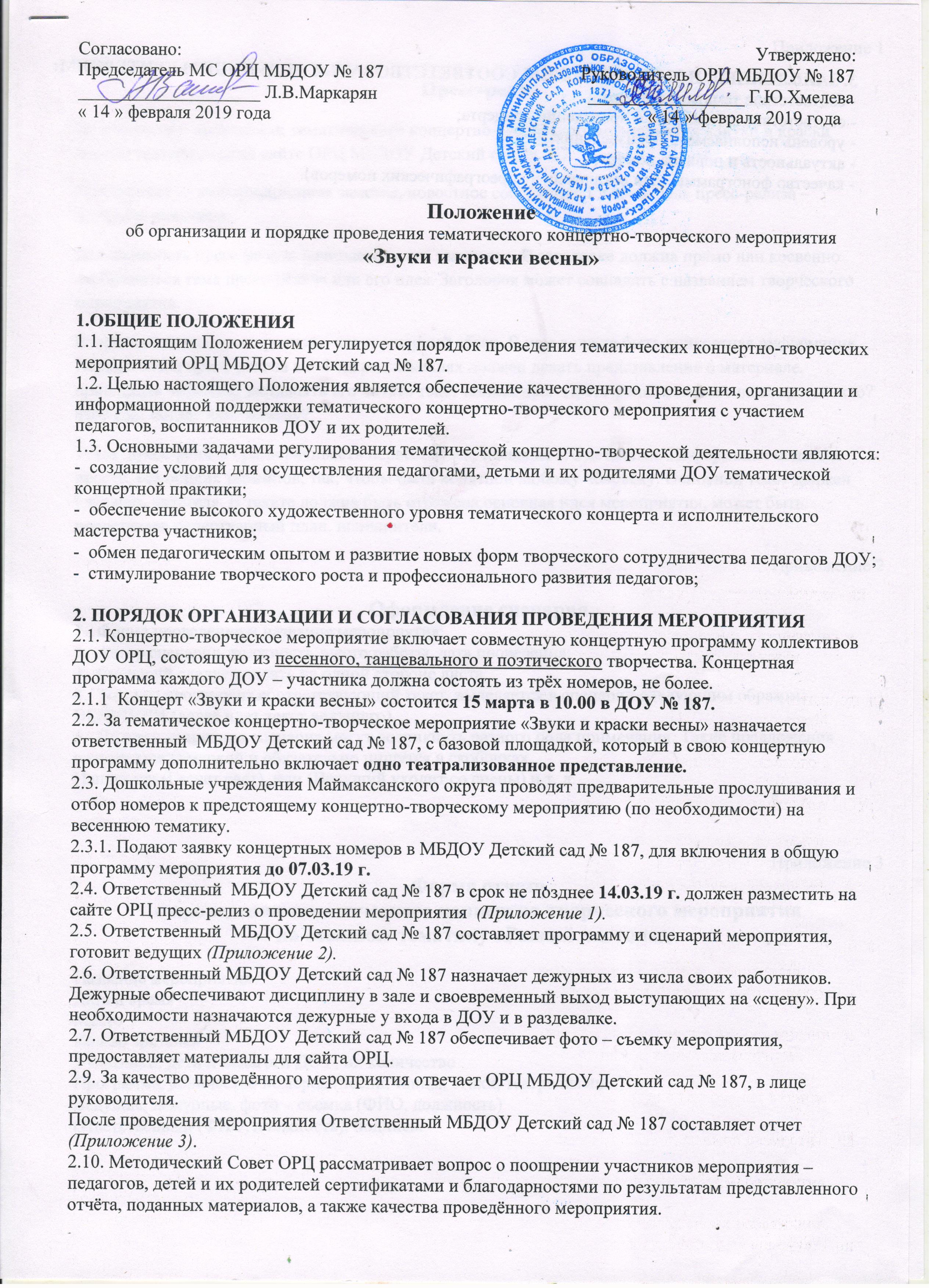 1.ОБЩИЕ ПОЛОЖЕНИЯ1.1. Настоящим Положением регулируется порядок проведения тематических концертно-творческих мероприятий ОРЦ МБДОУ Детский сад № 187.1.2. Целью настоящего Положения является обеспечение качественного проведения, организации и информационной поддержки тематического концертно-творческого мероприятия с участием педагогов, воспитанников ДОУ и их родителей.1.3. Основными задачами регулирования тематической концертно-творческой деятельности являются:-  создание условий для осуществления педагогами, детьми и их родителями ДОУ тематической концертной практики;-  обеспечение высокого художественного уровня тематического концерта и исполнительского мастерства участников;-  обмен педагогическим опытом и развитие новых форм творческого сотрудничества педагогов ДОУ;-  стимулирование творческого роста и профессионального развития педагогов;2. ПОРЯДОК ОРГАНИЗАЦИИ И СОГЛАСОВАНИЯ ПРОВЕДЕНИЯ МЕРОПРИЯТИЯ2.1. Концертно-творческое мероприятие включает совместную концертную программу коллективов ДОУ ОРЦ, состоящую из песенного, танцевального и поэтического творчества. Концертная программа каждого ДОУ – участника должна состоять из трёх номеров, не более.2.1.1  Концерт «Звуки и краски весны» состоится 15 марта в 10.00 в ДОУ № 187.2.2. За тематическое концертно-творческое мероприятие «Звуки и краски весны» назначается  ответственный  МБДОУ Детский сад № 187, с базовой площадкой, который в свою концертную программу дополнительно включает одно театрализованное представление.2.3. Дошкольные учреждения Маймаксанского округа проводят предварительные прослушивания и отбор номеров к предстоящему концертно-творческому мероприятию (по необходимости) на весеннюю тематику.2.3.1. Подают заявку концертных номеров в МБДОУ Детский сад № 187, для включения в общую программу мероприятия до 07.03.19 г.2.4. Ответственный  МБДОУ Детский сад № 187 в срок не позднее 14.03.19 г. должен разместить на сайте ОРЦ пресс-релиз о проведении мероприятия  (Приложение 1). 2.5. Ответственный  МБДОУ Детский сад № 187 составляет программу и сценарий мероприятия, готовит ведущих (Приложение 2).2.6. Ответственный МБДОУ Детский сад № 187 назначает дежурных из числа своих работников. Дежурные обеспечивают дисциплину в зале и своевременный выход выступающих на «сцену». При необходимости назначаются дежурные у входа в ДОУ и в раздевалке.2.7. Ответственный МБДОУ Детский сад № 187 обеспечивает фото – съемку мероприятия, предоставляет материалы для сайта ОРЦ.2.9. За качество проведённого мероприятия отвечает ОРЦ МБДОУ Детский сад № 187, в лице руководителя. После проведения мероприятия Ответственный МБДОУ Детский сад № 187 составляет отчет (Приложение 3).2.10. Методический Совет ОРЦ рассматривает вопрос о поощрении участников мероприятия – педагогов, детей и их родителей сертификатами и благодарностями по результатам представленного отчёта, поданных материалов, а также качества проведённого мероприятия.3. ЗАЯВЛЕННЫЕ НОМЕРА ДОЛЖНЫ СООТВЕТСТВОВАТЬ СЛЕДУЮЩИМ КРИТЕРИЯМ:- соответствие тематике концерта;- соответствие положению о проведении концерта;- уровень исполняемого произведения;- актуальность и новизна номера;- качество фонограммы (для вокальных и хореографических номеров).Приложение 1Пресс-релизИнформация о проведении тематического концертно-творческого мероприятия «Звуки и краски весны» размещается на сайте ОРЦ МБДОУ Детский сад № 187.                                                           Пресс-релиз — информационная заметка, новостное сообщение. Главная цель пресс-релиза – привлечь внимание.Действенность пресс-релиза начинается с его заголовка. В заголовке должна прямо или косвенно отображаться тема пресс-релиза или его идея. Заголовок может совпадать с названием творческого мероприятия.Вторая составная пресс-релиза – это его первый абзац. В нем должна быть конкретная информация. Первый абзац пресс-релиза в 3-4-х предложениях должен давать представление о материале, привлекать читателя, заставлять его читать текст полностью.  Пресс-релиз отвечает на вопросы:  кто? что? где? когда? как? почему?Текст  пресс-релиза «разворачивает» первый абзац, насыщая его деталями. Информация подается просто, без обилия терминов, так, чтобы быть понятной любому человеку. Основной текст должен удержать читателя. В тексте должна быть отражена основная идея мероприятия, может быть представлен репертуарный план, исполнители.Приложение 2Оформление сценария1.  Форма проведения и название мероприятия;2.  Автор сценария, должность, место работы, дата проведения;3.  Сценарий следует писать на одной стороне листа.4.  Тот, кто произносит соответствующий текст, выделяется в сценарии следующим образом: ВЕДУЩИЙ (далее идет текст ведущего).5.  По ходу написания сценария могут возникнуть разного рода примечания. Такие предложения называются ремаркой и обязательно пишутся в скобочках. Например: (Гаснет свет), или (Ведущий уходит со сцены) и т. д.Приложение 3Форма отчета о проведении тематического концертно-творческого мероприятия на осеннюю тематику «Рыжий листопад»Название мероприятия	Дата и время	Место	Кол-во зрителей	Участники: дети и педагоги ДОУ, их количество	Программа, количество номеров (песни, танцы, стихи, театрализация)	Ведущие, дежурные, фото – съемка (ФИО, должность)	Ответственный (ФИО, должность), подпись.